Rent Smart Wales Agent Audit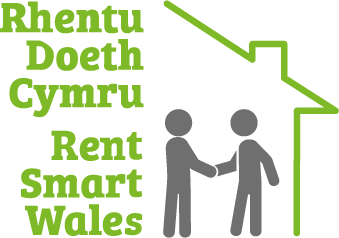 Pre-Audit QuestionnaireMae’r ddogfen hon ar gael yn Gymraeg / This document is available in Welsh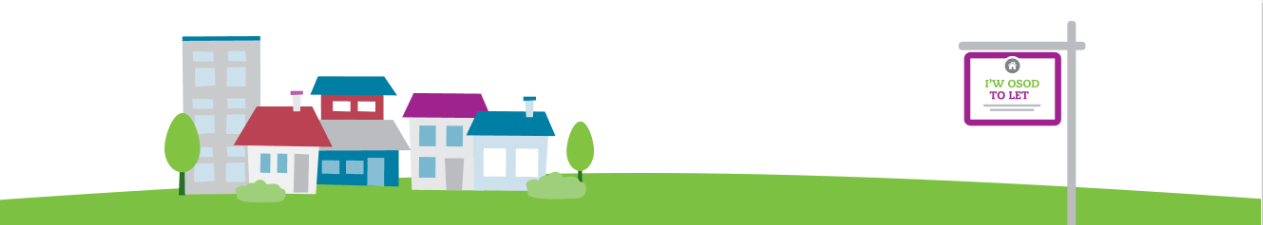 INTENTIONALLY LEFT BLANKPLEASE MOVE TO THE NEXT PAGEINTENTIONALLY LEFT BLANKPLEASE MOVE TO THE NEXT PAGEExplanation of Audit GradingInterim Audit Report The Audit Grading is derived from the lowest grade awarded across all the sections of the Interim Audit Report.The sections are graded based on a grading system which is explained in the table ‘Rent Smart Wales Agent Audit Grading Calculator’ below. Responses to certain questions in each section of the audit are weighted; 1*, 2** or 3***, depending on seriousness of non-compliance. An unsatisfactory response to any of the weighted questions determines the grade of a section. However, the grading may also be determined by the Auditor’s confidence in management.Final Audit ReportIf the agent has provided satisfactory evidence in relation to the observations and the remedial actions specified in the Interim Audit Report, the auditor can upgrade the section one grade, where appropriate.The overall Audit Grading is derived from the lowest grade across all the sections of the Final Audit Report.It is essential that you provide as much information, evidence and documentation as possible to explain your agency’s working practices and compliance with:Licence Conditions,The Code of Practice for Licensed Landlords and Agents, andLegislative Requirements.Failure to provide clear information, evidence and required documentation could affect the audit grade your agency is awarded.Audit Reference Number: It is essential that you provide as much information, evidence and documentation as possible to explain your agency’s working practices and compliance with:Licence Conditions,The Code of Practice for Licensed Landlords and Agents, andLegislative Requirements.Failure to provide clear information, evidence and required documentation could affect the audit grade your agency is awarded.Name of Agent: It is essential that you provide as much information, evidence and documentation as possible to explain your agency’s working practices and compliance with:Licence Conditions,The Code of Practice for Licensed Landlords and Agents, andLegislative Requirements.Failure to provide clear information, evidence and required documentation could affect the audit grade your agency is awarded.Date Issued: It is essential that you provide as much information, evidence and documentation as possible to explain your agency’s working practices and compliance with:Licence Conditions,The Code of Practice for Licensed Landlords and Agents, andLegislative Requirements.Failure to provide clear information, evidence and required documentation could affect the audit grade your agency is awarded.Latest Date for Response: It is essential that you provide as much information, evidence and documentation as possible to explain your agency’s working practices and compliance with:Licence Conditions,The Code of Practice for Licensed Landlords and Agents, andLegislative Requirements.Failure to provide clear information, evidence and required documentation could affect the audit grade your agency is awarded.AGENT INFORMATIONAGENT INFORMATIONAGENT INFORMATIONAGENT INFORMATIONAGENT INFORMATIONAGENT INFORMATIONBUSINESS ARRANGEMENTS BUSINESS ARRANGEMENTS BUSINESS ARRANGEMENTS BUSINESS ARRANGEMENTS BUSINESS ARRANGEMENTS BUSINESS ARRANGEMENTS Select the legal entity that best matches your agency's business structure:Individual / Individual Trading asSelect the legal entity that best matches your agency's business structure:Partnership / Partnership Trading asSelect the legal entity that best matches your agency's business structure:Limited Company / Limited Company Trading asSelect the legal entity that best matches your agency's business structure:Limited Liability Partnership (LLP) / LLP Trading asSelect the legal entity that best matches your agency's business structure:Charity / Charity Trading asSelect the legal entity that best matches your agency's business structure:Trust / Trust Trading asSelect the legal entity that best matches your agency's business structure:Registered Social Landlord (RSL) / RSL Trading asList the addresses of the branches in Wales from where you conduct letting and / or management activities:Correspondence / Branch / Registered Office AddressesCorrespondence / Branch / Registered Office AddressesCorrespondence / Branch / Registered Office AddressesDoes this branch conduct Letting and / or Management Activities?Does this branch conduct Letting and / or Management Activities?List the addresses of the branches in Wales from where you conduct letting and / or management activities:Correspondence / Branch / Registered Office AddressesCorrespondence / Branch / Registered Office AddressesCorrespondence / Branch / Registered Office AddressesYesNoList the addresses of the branches in Wales from where you conduct letting and / or management activities:List the addresses of the branches in Wales from where you conduct letting and / or management activities:List the addresses of the branches in Wales from where you conduct letting and / or management activities:List the addresses of the branches in Wales from where you conduct letting and / or management activities:List the addresses of the branches in Wales from where you conduct letting and / or management activities:List the addresses of the branches in Wales from where you conduct letting and / or management activities:If you use subcontractors to complete any letting and / or management activities, list the subcontractors you use:Activities can include referencing, credit, inventory checks, property inspections, etc.Subcontractor NameSubcontractor NameDescribe the Letting and / or Management Activities CompletedDescribe the Letting and / or Management Activities CompletedDescribe the Letting and / or Management Activities CompletedIf you use subcontractors to complete any letting and / or management activities, list the subcontractors you use:Activities can include referencing, credit, inventory checks, property inspections, etc.If you use subcontractors to complete any letting and / or management activities, list the subcontractors you use:Activities can include referencing, credit, inventory checks, property inspections, etc.If you use subcontractors to complete any letting and / or management activities, list the subcontractors you use:Activities can include referencing, credit, inventory checks, property inspections, etc.If you use subcontractors to complete any letting and / or management activities, list the subcontractors you use:Activities can include referencing, credit, inventory checks, property inspections, etc.If you use subcontractors to complete any letting and / or management activities, list the subcontractors you use:Activities can include referencing, credit, inventory checks, property inspections, etc.If you use subcontractors to complete any letting and / or management activities, list the subcontractors you use:Activities can include referencing, credit, inventory checks, property inspections, etc.List all the payment methods available to your service users (which includes prospective tenants (contract-holder), tenants and landlords):Are you VAT registered?More information: Register for VATYesYesNoNoNoAre you VAT registered?More information: Register for VATIf yes, provide your VAT registration number:If yes, provide your VAT registration number:If you are not VAT registered, provide an explanation here:If you are not VAT registered, provide an explanation here:If you are not VAT registered, provide an explanation here:Are you registered with the HMRC for money laundering supervision?More information: Money Laundering SupervisionYesYesNoNoNoAre you registered with the HMRC for money laundering supervision?More information: Money Laundering SupervisionIf yes, provide your HMRC registration number:If yes, provide your HMRC registration number:If you are not registered with HMRC for money laundering supervision, provide an explanation here: If you are not registered with HMRC for money laundering supervision, provide an explanation here: If you are not registered with HMRC for money laundering supervision, provide an explanation here: Are you registered with the Information Commissioner’s Office (ICO)?More information: ICO WebsiteYesYesNoNoNoAre you registered with the Information Commissioner’s Office (ICO)?More information: ICO WebsiteAre you registered with the Information Commissioner’s Office (ICO)?More information: ICO WebsiteIf yes, provide your Information Commissioner’s Office registration details:Registration Reference:Registered Name of the Data Controller:Registration Expiry Date:If yes, provide your Information Commissioner’s Office registration details:Registration Reference:Registered Name of the Data Controller:Registration Expiry Date:If no, provide an explanation here:If no, provide an explanation here:If no, provide an explanation here:MARKETING & ADVERTISINGMARKETING & ADVERTISINGMARKETING & ADVERTISINGDo you have a website?YesNoDo you have a website?Do you have a website?If yes, provide the URL / web address:If yes, provide the URL / web address:Do you advertise on third party advertising platforms? (RightMove, Zoopla, etc.)YesNoDo you advertise on third party advertising platforms? (RightMove, Zoopla, etc.)Do you advertise on third party advertising platforms? (RightMove, Zoopla, etc.)If yes, provide details of all platforms used, including the URL / web address:If yes, provide details of all platforms used, including the URL / web address:Do you advertise on third party advertising platforms? (RightMove, Zoopla, etc.)Do you advertise on third party advertising platforms? (RightMove, Zoopla, etc.)LOGOSLOGOSLOGOSIf you use any third party logos on your website or within any documentation, specify the logos used and provide evidence of your authorisation to use them:e.g., if you use the logo of a professional body for letting and managing agents, provide evidence of your membershipIf you use any third party logos on your website or within any documentation, specify the logos used and provide evidence of your authorisation to use them:e.g., if you use the logo of a professional body for letting and managing agents, provide evidence of your membershipIf you use any third party logos on your website or within any documentation, specify the logos used and provide evidence of your authorisation to use them:e.g., if you use the logo of a professional body for letting and managing agents, provide evidence of your membershipIf you use any third party logos on your website or within any documentation, specify the logos used and provide evidence of your authorisation to use them:e.g., if you use the logo of a professional body for letting and managing agents, provide evidence of your membershipIf you use any third party logos on your website or within any documentation, specify the logos used and provide evidence of your authorisation to use them:e.g., if you use the logo of a professional body for letting and managing agents, provide evidence of your membershipIf you use any third party logos on your website or within any documentation, specify the logos used and provide evidence of your authorisation to use them:e.g., if you use the logo of a professional body for letting and managing agents, provide evidence of your membershipSTAFF INFORMATIONSTAFF INFORMATIONSTAFF INFORMATIONSTAFF INFORMATIONSTAFF INFORMATIONStaff NameCompleting Letting and / or Management Activities?Completing Letting and / or Management Activities?Staff Member’s Rent Smart Wales User Account Number (#P1)Date Letting and / or Management Activities CommencedStaff NameYesNoStaff Member’s Rent Smart Wales User Account Number (#P1)Date Letting and / or Management Activities CommencedFIT & PROPER STATUSFIT & PROPER STATUSFIT & PROPER STATUSDo any of the following apply to you, the licensee, any staff member, or anyone associated or formerly associated with you (whether on a personal, work, or other basis relevant):Do any of the following apply to you, the licensee, any staff member, or anyone associated or formerly associated with you (whether on a personal, work, or other basis relevant):Do any of the following apply to you, the licensee, any staff member, or anyone associated or formerly associated with you (whether on a personal, work, or other basis relevant):committed any offence involving: fraud or other dishonesty, violence, firearms or drugs,any offence listed in Schedule 3 to the Sexual Offences Act 2003 (offences attracting notification requirements).YesNocommitted any offence involving: fraud or other dishonesty, violence, firearms or drugs,any offence listed in Schedule 3 to the Sexual Offences Act 2003 (offences attracting notification requirements).committed any offence involving: fraud or other dishonesty, violence, firearms or drugs,any offence listed in Schedule 3 to the Sexual Offences Act 2003 (offences attracting notification requirements).If you have answered yes, provide supporting information to explain the circumstance: (e.g., name, conviction, conviction date, court attended, any extenuating circumstances, etc.)If you have answered yes, provide supporting information to explain the circumstance: (e.g., name, conviction, conviction date, court attended, any extenuating circumstances, etc.)practised unlawful discrimination or harassment on the grounds of any characteristic which is a protected characteristic under section 4 of the Equality Act 2010, or victimised another person contrary to that Act, in or in connection with the carrying on of any business.YesNopractised unlawful discrimination or harassment on the grounds of any characteristic which is a protected characteristic under section 4 of the Equality Act 2010, or victimised another person contrary to that Act, in or in connection with the carrying on of any business.practised unlawful discrimination or harassment on the grounds of any characteristic which is a protected characteristic under section 4 of the Equality Act 2010, or victimised another person contrary to that Act, in or in connection with the carrying on of any business.If you have answered yes, provide supporting information to explain the circumstance: (e.g., name, conviction, conviction date, court attended, any extenuating circumstances, etc.)If you have answered yes, provide supporting information to explain the circumstance: (e.g., name, conviction, conviction date, court attended, any extenuating circumstances, etc.)contravened any provision of the law relating to housing or landlord and tenant (contract-holder) such as: Unlawfully evicted a tenant (contract-holder),Been refused a House in Multiple Occupation licence or other licence under the Housing Act 2004,Had a licence revoked for breach of any conditions under the Housing Act 2004, Been subject to a Management Order under the Housing Act 2004,Failed to comply with a Housing Notice (requiring works) served by a local authority, Been subject to complaints from tenants (contract-holders) or other sources, regarding serious or repeated breaches of the conditions of a licence under the Housing Act 2004. YesNocontravened any provision of the law relating to housing or landlord and tenant (contract-holder) such as: Unlawfully evicted a tenant (contract-holder),Been refused a House in Multiple Occupation licence or other licence under the Housing Act 2004,Had a licence revoked for breach of any conditions under the Housing Act 2004, Been subject to a Management Order under the Housing Act 2004,Failed to comply with a Housing Notice (requiring works) served by a local authority, Been subject to complaints from tenants (contract-holders) or other sources, regarding serious or repeated breaches of the conditions of a licence under the Housing Act 2004. contravened any provision of the law relating to housing or landlord and tenant (contract-holder) such as: Unlawfully evicted a tenant (contract-holder),Been refused a House in Multiple Occupation licence or other licence under the Housing Act 2004,Had a licence revoked for breach of any conditions under the Housing Act 2004, Been subject to a Management Order under the Housing Act 2004,Failed to comply with a Housing Notice (requiring works) served by a local authority, Been subject to complaints from tenants (contract-holders) or other sources, regarding serious or repeated breaches of the conditions of a licence under the Housing Act 2004. If you have answered yes, provide supporting information to explain the circumstance: (e.g., name, conviction, conviction date, court attended, type of licence, reason for refusal/revocation, any extenuating circumstances, etc.)If you have answered yes, provide supporting information to explain the circumstance: (e.g., name, conviction, conviction date, court attended, type of licence, reason for refusal/revocation, any extenuating circumstances, etc.)SECTION 1 – RENT SMART WALES REQUIREMENTSSECTION 1 – RENT SMART WALES REQUIREMENTSSECTION 1 – RENT SMART WALES REQUIREMENTSSECTION 1 – RENT SMART WALES REQUIREMENTSSECTION 1 – RENT SMART WALES REQUIREMENTSSECTION 1 – RENT SMART WALES REQUIREMENTSQuestion NumberQuestionAnswerAnswerAnswerExplanationHousing (Wales) Act 2014 – Duty to Update Information: Updating Licence DetailsHousing (Wales) Act 2014 – Duty to Update Information: Updating Licence DetailsHousing (Wales) Act 2014 – Duty to Update Information: Updating Licence DetailsHousing (Wales) Act 2014 – Duty to Update Information: Updating Licence DetailsHousing (Wales) Act 2014 – Duty to Update Information: Updating Licence DetailsHousing (Wales) Act 2014 – Duty to Update Information: Updating Licence Details1.1 (**)Are all your details up-to-date on your Rent Smart Wales Account?YesIf yes, provide the procedure(s) you have in place to ensure that any changes to your licence are updated within 28 days of the change?1.1 (**)Are all your details up-to-date on your Rent Smart Wales Account?NoIf no, provide an explanation here:Compliance with Licence Conditions: Fit & Proper Person RequirementCompliance with Licence Conditions: Fit & Proper Person RequirementCompliance with Licence Conditions: Fit & Proper Person RequirementCompliance with Licence Conditions: Fit & Proper Person RequirementCompliance with Licence Conditions: Fit & Proper Person RequirementCompliance with Licence Conditions: Fit & Proper Person Requirement1.2 (**)Are you aware that you must declare any conviction to Rent Smart Wales within 14 days of the conviction date, as required by your licence conditions?Convictions relates to you, the licensee, any staff member, or anyone associated or formerly associated with you (whether on a personal, work, or other basis relevant).Note that driving offences and any spent convictions (in line with the Rehabilitation of Offenders Act 1974) do not regularly need to be declared.YesIf yes, how would you ensure that any convictions are declared to Rent Smart Wales within 14 days of the conviction date?1.2 (**)Are you aware that you must declare any conviction to Rent Smart Wales within 14 days of the conviction date, as required by your licence conditions?Convictions relates to you, the licensee, any staff member, or anyone associated or formerly associated with you (whether on a personal, work, or other basis relevant).Note that driving offences and any spent convictions (in line with the Rehabilitation of Offenders Act 1974) do not regularly need to be declared.NoIf no, provide an explanation here:Compliance with Licence Conditions: Business SafeguardsCompliance with Licence Conditions: Business SafeguardsCompliance with Licence Conditions: Business SafeguardsCompliance with Licence Conditions: Business SafeguardsCompliance with Licence Conditions: Business SafeguardsCompliance with Licence Conditions: Business Safeguards1.3 (***/**)Do you hold all the required business safeguards in the name of the licensee? Client Money ProtectionProfessional Indemnity InsuranceMembership to a Redress SchemeYesIf yes, provide details of where they are displayed in the public domain (e.g., website): 1.3 (***/**)Do you hold all the required business safeguards in the name of the licensee? Client Money ProtectionProfessional Indemnity InsuranceMembership to a Redress SchemeNoIf no, provide an explanation here: Compliance with Licence Conditions: Client Landlord ObligationsCompliance with Licence Conditions: Client Landlord ObligationsCompliance with Licence Conditions: Client Landlord ObligationsCompliance with Licence Conditions: Client Landlord ObligationsCompliance with Licence Conditions: Client Landlord ObligationsCompliance with Licence Conditions: Client Landlord Obligations1.4 (**)Do you advise client landlords of their legal obligations under the Housing (Wales) Act 2014 upon instruction?YesIf yes, explain and evidence your procedure: 1.4 (**)Do you advise client landlords of their legal obligations under the Housing (Wales) Act 2014 upon instruction?NoIf no, provide an explanation here: Compliance with Licence Conditions: Client Landlord Registration & Agent LinkingCompliance with Licence Conditions: Client Landlord Registration & Agent LinkingCompliance with Licence Conditions: Client Landlord Registration & Agent LinkingCompliance with Licence Conditions: Client Landlord Registration & Agent LinkingCompliance with Licence Conditions: Client Landlord Registration & Agent LinkingCompliance with Licence Conditions: Client Landlord Registration & Agent Linking1.5 (**)Do you ensure that landlords, where they have instructed you to complete letting and / or management activities, are registered and properties where you complete letting and / or management activities are linked to your Rent Smart Wales agent account?YesIf yes, explain the procedure:1.5 (**)Do you ensure that landlords, where they have instructed you to complete letting and / or management activities, are registered and properties where you complete letting and / or management activities are linked to your Rent Smart Wales agent account?NoIf no, provide an explanation here: Compliance with Licence Conditions: Unregistered Landlord NotificationCompliance with Licence Conditions: Unregistered Landlord NotificationCompliance with Licence Conditions: Unregistered Landlord NotificationCompliance with Licence Conditions: Unregistered Landlord NotificationCompliance with Licence Conditions: Unregistered Landlord NotificationCompliance with Licence Conditions: Unregistered Landlord Notification1.6 (**)Do you have a procedure to notify Rent Smart Wales of unregistered landlords within 12 weeks of your agreement to manage a rental property and within 12 weeks of the expiry of the landlord’s registration?YesIf yes, explain the procedure:1.6 (**)Do you have a procedure to notify Rent Smart Wales of unregistered landlords within 12 weeks of your agreement to manage a rental property and within 12 weeks of the expiry of the landlord’s registration?NoIf no, provide an explanation here: Compliance with Licence Conditions: Managed Property List (MPL)Compliance with Licence Conditions: Managed Property List (MPL)Compliance with Licence Conditions: Managed Property List (MPL)Compliance with Licence Conditions: Managed Property List (MPL)Compliance with Licence Conditions: Managed Property List (MPL)Compliance with Licence Conditions: Managed Property List (MPL)1.7 (**)Do you upload an up-to-date record of all your managed properties, including landlord details to your Rent Smart Wales Agent Account annually?YesYesIf yes, provide details of the process you use to ensure the MPL is uploaded annually?1.7 (**)Do you upload an up-to-date record of all your managed properties, including landlord details to your Rent Smart Wales Agent Account annually?NoNoIf no, provide an explanation here: Compliance with Licence Conditions: Staff TrainingCompliance with Licence Conditions: Staff TrainingCompliance with Licence Conditions: Staff TrainingCompliance with Licence Conditions: Staff TrainingCompliance with Licence Conditions: Staff TrainingCompliance with Licence Conditions: Staff Training1.8 (**)Do you ensure that all new starters complete the required Rent Smart Wales approved agent training within 3 months of them commencing letting and / or management activities in Wales?YesYesIf yes, provide details of the process of how you ensure new starters complete the required training within 3 months of them commencing letting and / or management activities:1.8 (**)Do you ensure that all new starters complete the required Rent Smart Wales approved agent training within 3 months of them commencing letting and / or management activities in Wales?NoNoIf no, provide an explanation here: Compliance with Licence Conditions: Subcontractor TrainingCompliance with Licence Conditions: Subcontractor TrainingCompliance with Licence Conditions: Subcontractor TrainingCompliance with Licence Conditions: Subcontractor TrainingCompliance with Licence Conditions: Subcontractor TrainingCompliance with Licence Conditions: Subcontractor Training1.9 (*)Do you ensure that any subcontractor appointed that complete letting and management activities, meet Rent Smart Wales standards for training and compliance with the ‘Code of Practice for Licensed Landlords and Agents’ and all your other relevant licence conditions?YesYesIf yes, provide evidence for each appointed subcontractor:1.9 (*)Do you ensure that any subcontractor appointed that complete letting and management activities, meet Rent Smart Wales standards for training and compliance with the ‘Code of Practice for Licensed Landlords and Agents’ and all your other relevant licence conditions?NoNoIf no, provide an explanation here: Compliance with Licence Conditions: Complaints ProcedureCompliance with Licence Conditions: Complaints ProcedureCompliance with Licence Conditions: Complaints ProcedureCompliance with Licence Conditions: Complaints ProcedureCompliance with Licence Conditions: Complaints ProcedureCompliance with Licence Conditions: Complaints Procedure1.10 (**)Do you have a Complaints Procedure for service users (which includes prospective tenants (contract-holders), tenants (contract-holders) and landlords)?YesIf yes, provide details of how this is communicated and explain how you ensure that your service users are aware of their right to redress to a Rent Smart Wales approved redress scheme:1.10 (**)Do you have a Complaints Procedure for service users (which includes prospective tenants (contract-holders), tenants (contract-holders) and landlords)?NoIf no, provide an explanation here: Compliance with Licence Conditions: Rent Smart Wales Brand GuidelinesCompliance with Licence Conditions: Rent Smart Wales Brand GuidelinesCompliance with Licence Conditions: Rent Smart Wales Brand GuidelinesCompliance with Licence Conditions: Rent Smart Wales Brand GuidelinesCompliance with Licence Conditions: Rent Smart Wales Brand GuidelinesCompliance with Licence Conditions: Rent Smart Wales Brand Guidelines1.11 (**)Do you use the Rent Smart Wales logo for marketing in line with the Brand Guidelines?YesIf yes, provide details of where the Rent Smart Wales logo is used:1.11 (**)Do you use the Rent Smart Wales logo for marketing in line with the Brand Guidelines?NoIf no, provide an explanation here: Equality & DiversityEquality & DiversityEquality & DiversityEquality & DiversityEquality & DiversityEquality & Diversity1.12 (*)Do you have an Equality and Diversity Policy for service users (which includes prospective tenants (contract-holders), tenants and landlords)?YesYes1.12 (*)Do you have an Equality and Diversity Policy for service users (which includes prospective tenants (contract-holders), tenants and landlords)?NoNoIf no, provide an explanation here: SECTION 2 – CERTIFICATION AND RECORD KEEPINGSECTION 2 – CERTIFICATION AND RECORD KEEPINGSECTION 2 – CERTIFICATION AND RECORD KEEPINGSECTION 2 – CERTIFICATION AND RECORD KEEPINGSECTION 2 – CERTIFICATION AND RECORD KEEPINGSECTION 2 – CERTIFICATION AND RECORD KEEPINGQuestion NumberQuestionAnswerAnswerExplanationExplanationEnergy Performance Certificates (EPC)Energy Performance Certificates (EPC)Energy Performance Certificates (EPC)Energy Performance Certificates (EPC)Energy Performance Certificates (EPC)Energy Performance Certificates (EPC)2.1 (**)Do you have an Energy Performance Certificates for every property that you let and / or manage in Wales?Yes2.1 (**)Do you have an Energy Performance Certificates for every property that you let and / or manage in Wales?NoIf no, list the properties without an Energy Performance Certificate and provide an explanation here:If no, list the properties without an Energy Performance Certificate and provide an explanation here:2.2 (**)Do you have any F and / or G energy performance rated properties that you let and / or manage in Wales?YesIf yes, list the properties with an F and / or G energy performance rating, providing evidence of the valid registered exemption or representations why you are continuing to let and / or manage these properties:If yes, list the properties with an F and / or G energy performance rating, providing evidence of the valid registered exemption or representations why you are continuing to let and / or manage these properties:2.2 (**)Do you have any F and / or G energy performance rated properties that you let and / or manage in Wales?NoGas Safety RecordsGas Safety RecordsGas Safety RecordsGas Safety RecordsGas Safety RecordsGas Safety Records2.3 (***)Do all properties that you manage have an up-to-date Gas Safety Record issued in the last 12 months?YesIf yes, complete the Gas Safety Records table within the Certification and Supporting Evidence document provided.If yes, complete the Gas Safety Records table within the Certification and Supporting Evidence document provided.2.3 (***)Do all properties that you manage have an up-to-date Gas Safety Record issued in the last 12 months?NoIf no, provide an explanation here and submit any evidence to support your explanation:If no, provide an explanation here and submit any evidence to support your explanation:2.4 (***)Do you check that the engineer who produced the Gas Safety Record is registered on the Gas Safe Register?YesIf yes, provide the gas safe registration number(s) and details of the contractor(s) that you use, that have not been captured in the Gas Safety Records you are submitting to us here:If yes, provide the gas safe registration number(s) and details of the contractor(s) that you use, that have not been captured in the Gas Safety Records you are submitting to us here:2.4 (***)Do you check that the engineer who produced the Gas Safety Record is registered on the Gas Safe Register?NoIf no, provide an explanation here:If no, provide an explanation here:2.5 (**)Do you keep the previous 2 years of Gas Safety Records / Gas Appliance Inspection Records for all properties you manage?YesIf yes, evidence how these records are maintained: If yes, evidence how these records are maintained: 2.5 (**)Do you keep the previous 2 years of Gas Safety Records / Gas Appliance Inspection Records for all properties you manage?NoIf no, provide an explanation here:If no, provide an explanation here:Fitness For Human Habitation: Carbon MonoxideFitness For Human Habitation: Carbon MonoxideFitness For Human Habitation: Carbon MonoxideFitness For Human Habitation: Carbon MonoxideFitness For Human Habitation: Carbon MonoxideFitness For Human Habitation: Carbon Monoxide2.6 (**)Are Carbon Monoxide alarms fitted in all rooms of a property containing a gas appliance, an oil-fired combustion appliance or a solid fuel burning combustion appliance?YesIf yes, provide evidence to demonstrate that Carbon Monoxide alarms are present, where required: 2.6 (**)Are Carbon Monoxide alarms fitted in all rooms of a property containing a gas appliance, an oil-fired combustion appliance or a solid fuel burning combustion appliance?NoIf no, provide an explanation here:Electrical Installation Condition Reports (EICRs)Electrical Installation Condition Reports (EICRs)Electrical Installation Condition Reports (EICRs)Electrical Installation Condition Reports (EICRs)Electrical Installation Condition Reports (EICRs)Electrical Installation Condition Reports (EICRs)2.7 (***)Do you have Electrical Installation Conditions Reports for all of the properties in your portfolio.YesIf yes, list any properties where the Electrical Installation Conditions Report states that the installation is unsatisfactory. Additionally, provide copies of the unsatisfactory report(s) and provide an explanation of what action you are taking, to resolve the reasons for the unsatisfactory report(s) here:If no, provide an explanation here:If yes, list any properties where the Electrical Installation Conditions Report states that the installation is unsatisfactory. Additionally, provide copies of the unsatisfactory report(s) and provide an explanation of what action you are taking, to resolve the reasons for the unsatisfactory report(s) here:If no, provide an explanation here:2.7 (***)Do you have Electrical Installation Conditions Reports for all of the properties in your portfolio.NoIf yes, list any properties where the Electrical Installation Conditions Report states that the installation is unsatisfactory. Additionally, provide copies of the unsatisfactory report(s) and provide an explanation of what action you are taking, to resolve the reasons for the unsatisfactory report(s) here:If no, provide an explanation here:If yes, list any properties where the Electrical Installation Conditions Report states that the installation is unsatisfactory. Additionally, provide copies of the unsatisfactory report(s) and provide an explanation of what action you are taking, to resolve the reasons for the unsatisfactory report(s) here:If no, provide an explanation here:Smoke AlarmsSmoke AlarmsSmoke AlarmsSmoke AlarmsSmoke AlarmsSmoke Alarms2.8 (**)Do you ensure that all properties in your portfolio have a working, mains wired and interlinked smoke alarm on each floor?YesIf yes, complete the Smoke Alarms table within the Certification and Supporting Evidence document provided.If yes, complete the Smoke Alarms table within the Certification and Supporting Evidence document provided.2.8 (**)Do you ensure that all properties in your portfolio have a working, mains wired and interlinked smoke alarm on each floor?NoIf no, provide an explanation here:If no, provide an explanation here:Electrical Installations Work: Competent PersonElectrical Installations Work: Competent PersonElectrical Installations Work: Competent PersonElectrical Installations Work: Competent PersonElectrical Installations Work: Competent PersonElectrical Installations Work: Competent Person2.9 (***)Do you ensure that any notifiable electrical work is completed in accordance with the required standards?In general, but not limited to; notifiable work, is a complete new installation or rewire; or the replacement of a consumer unit (fuse box); or the installation of:a new circuit, whether at low voltage (typically 230 V) or extra-low voltage),ceiling or floor electric heating,an electrical generator,power/control wiring for a central heating system.For more information see Electrical Safety: Approved DocumentYesIf yes, provide the name, contact details, accreditation details and the types of work carried out, for each contractor(s) you use: If yes, provide the name, contact details, accreditation details and the types of work carried out, for each contractor(s) you use: 2.9 (***)Do you ensure that any notifiable electrical work is completed in accordance with the required standards?In general, but not limited to; notifiable work, is a complete new installation or rewire; or the replacement of a consumer unit (fuse box); or the installation of:a new circuit, whether at low voltage (typically 230 V) or extra-low voltage),ceiling or floor electric heating,an electrical generator,power/control wiring for a central heating system.For more information see Electrical Safety: Approved DocumentNoIf no, provide an explanation here: If no, provide an explanation here: Houses in Multiple Occupation (HMO) LicensingHouses in Multiple Occupation (HMO) LicensingHouses in Multiple Occupation (HMO) LicensingHouses in Multiple Occupation (HMO) LicensingHouses in Multiple Occupation (HMO) LicensingHouses in Multiple Occupation (HMO) Licensing2.10 (**)Do you have the required mandatory, additional or selective licences in place for all your managed Houses in Multiple Occupation where appropriate?YesIf yes, complete the Houses in Multiple Occupation table within the Certification and Supporting Evidence document provided.If yes, complete the Houses in Multiple Occupation table within the Certification and Supporting Evidence document provided.2.10 (**)Do you have the required mandatory, additional or selective licences in place for all your managed Houses in Multiple Occupation where appropriate?NoIf no, provide an explanation here:If no, provide an explanation here:2.10 (**)Do you have the required mandatory, additional or selective licences in place for all your managed Houses in Multiple Occupation where appropriate?N/AIf N/A, provide an explanation here:If N/A, provide an explanation here:Fire SafetyFire SafetyFire SafetyFire SafetyFire SafetyFire Safety2.11 (**)Do you have a process to show that fire safety risk assessments are carried out for all properties with “common parts” areas (communal areas)?“Common parts” areas include hallways, staircases, landings, etc. for the use of all residents.YesIf yes, provide examples of the completed risk assessments: If yes, provide examples of the completed risk assessments: 2.11 (**)Do you have a process to show that fire safety risk assessments are carried out for all properties with “common parts” areas (communal areas)?“Common parts” areas include hallways, staircases, landings, etc. for the use of all residents.NoIf no, provide an explanation here:If no, provide an explanation here:2.11 (**)Do you have a process to show that fire safety risk assessments are carried out for all properties with “common parts” areas (communal areas)?“Common parts” areas include hallways, staircases, landings, etc. for the use of all residents.N/AIf N/A, provide an explanation here:If N/A, provide an explanation here:Water ProviderWater ProviderWater ProviderWater ProviderWater ProviderWater Provider2.12 (**)Do you have a process to inform the water supplier of new tenants (contract-holder) within 21 days of the start of the occupation contract? YesIf yes, explain the process and provide evidence of any account you have with any third parties to complete this task (e.g., LandlordTap account number / screenshot):If yes, explain the process and provide evidence of any account you have with any third parties to complete this task (e.g., LandlordTap account number / screenshot):2.12 (**)Do you have a process to inform the water supplier of new tenants (contract-holder) within 21 days of the start of the occupation contract? NoIf no, provide an explanation here:If no, provide an explanation here:SECTION 3 – LANDLORD FEES AND CONTRACTSECTION 3 – LANDLORD FEES AND CONTRACTSECTION 3 – LANDLORD FEES AND CONTRACTSECTION 3 – LANDLORD FEES AND CONTRACTSECTION 3 – LANDLORD FEES AND CONTRACTQuestion NumberQuestionAnswerAnswerExplanationClient Landlord Fees & Expenses – Agent’s Published List of FeesClient Landlord Fees & Expenses – Agent’s Published List of FeesClient Landlord Fees & Expenses – Agent’s Published List of FeesClient Landlord Fees & Expenses – Agent’s Published List of FeesClient Landlord Fees & Expenses – Agent’s Published List of Fees3.1 (**)Are all fees and costs charged to client landlords displayed on your website and your office(s)?YesIf yes, provide the website address and a photograph of the list of client landlord fees displayed in your office(s):3.1 (**)Are all fees and costs charged to client landlords displayed on your website and your office(s)?NoIf no, explain how you ensure your client landlords are aware of the fees and costs they could be liable for: 3.2 (**)Are the fees and costs specified in your published list of client landlord fees calculated as to be inclusive of VAT?YesIf yes, how do you make it clear to landlords that the fees are inclusive of VAT?3.2 (**)Are the fees and costs specified in your published list of client landlord fees calculated as to be inclusive of VAT?NoIf no, provide an explanation here:Written Client Landlord Contract / Terms of BusinessWritten Client Landlord Contract / Terms of BusinessWritten Client Landlord Contract / Terms of BusinessWritten Client Landlord Contract / Terms of BusinessWritten Client Landlord Contract / Terms of Business3.3 (**)Do you provide a written contract containing your Terms of Business to your client landlords?Yes3.3 (**)Do you provide a written contract containing your Terms of Business to your client landlords?NoIf no, provide an explanation here: Written Client Landlord Contract / Terms of Business: Client Landlord Fees & ExpensesWritten Client Landlord Contract / Terms of Business: Client Landlord Fees & ExpensesWritten Client Landlord Contract / Terms of Business: Client Landlord Fees & ExpensesWritten Client Landlord Contract / Terms of Business: Client Landlord Fees & ExpensesWritten Client Landlord Contract / Terms of Business: Client Landlord Fees & Expenses3.4 (**)Are there any fees and costs charged to client landlords, specified in your written contract / terms of business?YesIf yes, list all the fees and costs charged to client landlords that are specified in your written contract / terms of business:3.4 (**)Are there any fees and costs charged to client landlords, specified in your written contract / terms of business?NoIf no, are there any fee that you charge that are not documented:Written Client Landlord Contract / Terms of Business: DurationWritten Client Landlord Contract / Terms of Business: DurationWritten Client Landlord Contract / Terms of Business: DurationWritten Client Landlord Contract / Terms of Business: DurationWritten Client Landlord Contract / Terms of Business: Duration3.5 (**)Is the duration of the agreement to manage the property on the client landlord’s behalf within your written contract / terms of business?YesIf yes, specify the whole term from the contract / terms of business, including the term number: 3.5 (**)Is the duration of the agreement to manage the property on the client landlord’s behalf within your written contract / terms of business?NoIf no, provide an explanation here:Written Client Landlord Contract / Terms of Business: Financial Authority for ExpenditureWritten Client Landlord Contract / Terms of Business: Financial Authority for ExpenditureWritten Client Landlord Contract / Terms of Business: Financial Authority for ExpenditureWritten Client Landlord Contract / Terms of Business: Financial Authority for ExpenditureWritten Client Landlord Contract / Terms of Business: Financial Authority for Expenditure3.6 (**)Is the extent of your financial authority to authorise expenditure for repairs / maintenance within the contract / terms of business?YesIf yes, specify the whole term from the contract / terms of business, including the term number: 3.6 (**)Is the extent of your financial authority to authorise expenditure for repairs / maintenance within the contract / terms of business?NoIf no, provide an explanation here:Written Client Landlord Contract / Terms of Business: 14-Day Cooling off PeriodWritten Client Landlord Contract / Terms of Business: 14-Day Cooling off PeriodWritten Client Landlord Contract / Terms of Business: 14-Day Cooling off PeriodWritten Client Landlord Contract / Terms of Business: 14-Day Cooling off PeriodWritten Client Landlord Contract / Terms of Business: 14-Day Cooling off Period3.7 (**)Does the contract / terms of business provide a 14-day cooling off period?YesIf yes, specify the whole term from the contract / terms of business, including the term number: 3.7 (**)Does the contract / terms of business provide a 14-day cooling off period?NoIf no, explain why this is not provided within the contract / terms of business: Written Client Landlord Contract / Terms of Business: Other TermsWritten Client Landlord Contract / Terms of Business: Other TermsWritten Client Landlord Contract / Terms of Business: Other TermsWritten Client Landlord Contract / Terms of Business: Other TermsWritten Client Landlord Contract / Terms of Business: Other Terms3.8 (**)Is there a term in the contract / terms of business stating that the client landlord must pay you commission if the property is sold to the tenant (contract-holder) or any other third party?YesIf yes, specify the whole term from the contract / terms of business, including the term number: 3.8 (**)Is there a term in the contract / terms of business stating that the client landlord must pay you commission if the property is sold to the tenant (contract-holder) or any other third party?No3.9 (**)Is there a term in the contract / terms of business stating that you will change the terms / fees in the contract?YesIf yes, specify the whole term from the contract / terms of business, including the term number: 3.9 (**)Is there a term in the contract / terms of business stating that you will change the terms / fees in the contract?NoWritten Client Landlord Contract / Terms of Business: Sub Agent / Contractor AppointmentWritten Client Landlord Contract / Terms of Business: Sub Agent / Contractor AppointmentWritten Client Landlord Contract / Terms of Business: Sub Agent / Contractor AppointmentWritten Client Landlord Contract / Terms of Business: Sub Agent / Contractor AppointmentWritten Client Landlord Contract / Terms of Business: Sub Agent / Contractor Appointment3.10 (**)Is there a term in the contract / terms of business to obtain the landlords authorisation to subcontract any of your duties as an agent?Duties can include referencing, credit, inventory checks, property inspections, etc.YesIf yes, specify the whole term from the contract / terms of business, including the term number: 3.10 (**)Is there a term in the contract / terms of business to obtain the landlords authorisation to subcontract any of your duties as an agent?Duties can include referencing, credit, inventory checks, property inspections, etc.NoIf no, provide an explanation here: 3.11 (**)Where a new subcontractor is appointed during the term of the landlord contract, to complete any of your duties as an agent, do you obtain the client landlord’s consent?Duties can include referencing, credit, inventory checks, property inspections, etc.YesIf yes, explain how you obtain the client landlord’s consent:3.11 (**)Where a new subcontractor is appointed during the term of the landlord contract, to complete any of your duties as an agent, do you obtain the client landlord’s consent?Duties can include referencing, credit, inventory checks, property inspections, etc.NoIf no, provide an explanation here: 3.11 (**)Where a new subcontractor is appointed during the term of the landlord contract, to complete any of your duties as an agent, do you obtain the client landlord’s consent?Duties can include referencing, credit, inventory checks, property inspections, etc.N/AIf N/A, provide an explanation here: Written Client Landlord Contract / Terms of Business: Signed and Dated DocumentWritten Client Landlord Contract / Terms of Business: Signed and Dated DocumentWritten Client Landlord Contract / Terms of Business: Signed and Dated DocumentWritten Client Landlord Contract / Terms of Business: Signed and Dated DocumentWritten Client Landlord Contract / Terms of Business: Signed and Dated Document3.12 (*)Is your written contract / terms of business a signed and dated document?YesIf yes, specify where this is found in contract / terms of business:3.12 (*)Is your written contract / terms of business a signed and dated document?NoIf no, provide an explanation here: SECTION 4 – TENANTS (CONTRACT-HOLDERS) FEESSECTION 4 – TENANTS (CONTRACT-HOLDERS) FEESSECTION 4 – TENANTS (CONTRACT-HOLDERS) FEESSECTION 4 – TENANTS (CONTRACT-HOLDERS) FEESSECTION 4 – TENANTS (CONTRACT-HOLDERS) FEESQuestion NumberQuestionAnswerAnswerExplanationDisplaying Fees and Costs: Agent’s published list of feesDisplaying Fees and Costs: Agent’s published list of feesDisplaying Fees and Costs: Agent’s published list of feesDisplaying Fees and Costs: Agent’s published list of feesDisplaying Fees and Costs: Agent’s published list of fees4.1 (**)Are all fees and costs charged to tenants (contract-holders) (pre, during and post contract) displayed on your website, at your office(s) and on all applicable online property advertising platforms (Rightmove, Zoopla, On the Market, etc.)YesIf yes, provide the website address, third party advertising platform address(es) and a photograph of the list of tenants (contract-holders) fees displayed in your office(s):4.1 (**)Are all fees and costs charged to tenants (contract-holders) (pre, during and post contract) displayed on your website, at your office(s) and on all applicable online property advertising platforms (Rightmove, Zoopla, On the Market, etc.)NoIf no, explain how tenants (contract-holders) are aware of the fees and costs they could be liable for:4.2 (**)Are the fees and costs specified in your published list of tenants (contract-holders) fees calculated as to be inclusive of VAT?YesIf yes, how do you make it clear to tenants that the fee is inclusive of VAT:4.2 (**)Are the fees and costs specified in your published list of tenants (contract-holders) fees calculated as to be inclusive of VAT?NoIf no, provide an explanation here:4.3 (**)Are there any fees and costs charged to tenants (contract-holders), specified in your Occupation Contract?YesIf yes, list all the fees and costs charged to tenants (contract-holders) that are specified in your Occupation Contract:4.3 (**)Are there any fees and costs charged to tenants (contract-holders), specified in your Occupation Contract?NoIf no, do you charge any fees to tenants (contract-holders) that are not document?Renting Homes (Fees etc.) (Wales) Act 2019: Utilities, TV licence and Communication ServicesRenting Homes (Fees etc.) (Wales) Act 2019: Utilities, TV licence and Communication ServicesRenting Homes (Fees etc.) (Wales) Act 2019: Utilities, TV licence and Communication ServicesRenting Homes (Fees etc.) (Wales) Act 2019: Utilities, TV licence and Communication ServicesRenting Homes (Fees etc.) (Wales) Act 2019: Utilities, TV licence and Communication Services4.4 (**)Do you charge any fees in relation to utilities, TV licence and communication services?YesIf yes, specify the whole clause from the Occupation Contract, including the term number: 4.4 (**)Do you charge any fees in relation to utilities, TV licence and communication services?NoIf no, provide an explanation here:Renting Homes (Fees etc.) (Wales) Act 2019: Default Fees: Late rent, Keys, Locks and Security DevicesRenting Homes (Fees etc.) (Wales) Act 2019: Default Fees: Late rent, Keys, Locks and Security DevicesRenting Homes (Fees etc.) (Wales) Act 2019: Default Fees: Late rent, Keys, Locks and Security DevicesRenting Homes (Fees etc.) (Wales) Act 2019: Default Fees: Late rent, Keys, Locks and Security DevicesRenting Homes (Fees etc.) (Wales) Act 2019: Default Fees: Late rent, Keys, Locks and Security Devices4.5 (**)Do you charge tenants (contract-holders) any fees for late rent?YesIf yes, explain how you calculate the fee and when this would be charged:4.5 (**)Do you charge tenants (contract-holders) any fees for late rent?No4.6 (**)Does the Occupation Contract include a term referencing late rent?YesIf yes, specify the whole term from the Occupation Contract, including the term number:4.6 (**)Does the Occupation Contract include a term referencing late rent?NoIf no, provide an explanation here:4.7 (**)Do you charge tenants (contract-holders) any fees for replacement keys, locks and security devices?YesIf yes, explain how you calculate the fee:4.7 (**)Do you charge tenants (contract-holders) any fees for replacement keys, locks and security devices?No4.8 (**)Does the Occupation Contract include any term(s) referencing replacement keys, locks and security devices?YesIf yes, specify the whole term from the Occupation Contract, including the term number:4.8 (**)Does the Occupation Contract include any term(s) referencing replacement keys, locks and security devices?NoIf no, provide an explanation here:Renting Homes (Fees etc.) (Wales) Act 2019: Other PaymentsRenting Homes (Fees etc.) (Wales) Act 2019: Other PaymentsRenting Homes (Fees etc.) (Wales) Act 2019: Other PaymentsRenting Homes (Fees etc.) (Wales) Act 2019: Other PaymentsRenting Homes (Fees etc.) (Wales) Act 2019: Other Payments4.9 (**)Do you charge any other fees (excluding holding / security deposits) to tenants (contract-holders) pre, during and / or post contract?YesIf yes, list the fees charged, specifying any term from the Occupation Contract, including the term number(s) which reference the fees charged:4.9 (**)Do you charge any other fees (excluding holding / security deposits) to tenants (contract-holders) pre, during and / or post contract?NoRenting Homes (Fees etc.) (Wales) Act 2019: Entering into a contract of serviceRenting Homes (Fees etc.) (Wales) Act 2019: Entering into a contract of serviceRenting Homes (Fees etc.) (Wales) Act 2019: Entering into a contract of serviceRenting Homes (Fees etc.) (Wales) Act 2019: Entering into a contract of serviceRenting Homes (Fees etc.) (Wales) Act 2019: Entering into a contract of service4.10 (**)Do you require the tenant (contract-holder) to enter into a contract for services with the landlord, agent, or any other person?YesIf yes, list the contract for services that you require the tenant (contract-holder) to enter into, providing evidence where this requirement is stated:4.10 (**)Do you require the tenant (contract-holder) to enter into a contract for services with the landlord, agent, or any other person?NoSECTION 5 – LETTING ACTIVITIESSECTION 5 – LETTING ACTIVITIESSECTION 5 – LETTING ACTIVITIESSECTION 5 – LETTING ACTIVITIESSECTION 5 – LETTING ACTIVITIESSECTION 5 – LETTING ACTIVITIESSECTION 5 – LETTING ACTIVITIESSECTION 5 – LETTING ACTIVITIESSECTION 5 – LETTING ACTIVITIESQuestion NumberQuestionQuestionAnswerAnswerAnswerAnswerExplanationExplanationProperty AdvertsProperty AdvertsProperty AdvertsProperty AdvertsProperty AdvertsProperty AdvertsProperty AdvertsProperty AdvertsProperty Adverts5.1 (**)When advertising a property, do you check that the details provided are correct, not misleading and contain all the material information a prospective tenant (contract-holder) may need to make an informed decision?When advertising a property, do you check that the details provided are correct, not misleading and contain all the material information a prospective tenant (contract-holder) may need to make an informed decision?YesYesIf yes, explain how you ensure property adverts are not misleading and list the material information you add as standard to your property adverts:If yes, explain how you ensure property adverts are not misleading and list the material information you add as standard to your property adverts:5.1 (**)When advertising a property, do you check that the details provided are correct, not misleading and contain all the material information a prospective tenant (contract-holder) may need to make an informed decision?When advertising a property, do you check that the details provided are correct, not misleading and contain all the material information a prospective tenant (contract-holder) may need to make an informed decision?NoNoIf no, Provide an explanation here:If no, Provide an explanation here:Pre-financial Commitment: Prospective Tenant (Contract-Holder) InformationPre-financial Commitment: Prospective Tenant (Contract-Holder) InformationPre-financial Commitment: Prospective Tenant (Contract-Holder) InformationPre-financial Commitment: Prospective Tenant (Contract-Holder) InformationPre-financial Commitment: Prospective Tenant (Contract-Holder) InformationPre-financial Commitment: Prospective Tenant (Contract-Holder) InformationPre-financial Commitment: Prospective Tenant (Contract-Holder) InformationPre-financial Commitment: Prospective Tenant (Contract-Holder) InformationPre-financial Commitment: Prospective Tenant (Contract-Holder) Information5.2 (**/*)Do you charge a holding deposit?Do you charge a holding deposit?YesYesIf yes, move to Question 5.3If yes, move to Question 5.35.2 (**/*)Do you charge a holding deposit?Do you charge a holding deposit?NoNoIf no, provide an explanation here and evidence what a prospective tenant (contract-holder) is provided with prior to making a financial commitment. (Evidence can be but is not limited to dated website screenshots, contract documents, etc.) and move to Question 5.6. If no, provide an explanation here and evidence what a prospective tenant (contract-holder) is provided with prior to making a financial commitment. (Evidence can be but is not limited to dated website screenshots, contract documents, etc.) and move to Question 5.6. Renting Homes (Fees etc.) (Wales) Act 2019: Holding DepositRenting Homes (Fees etc.) (Wales) Act 2019: Holding DepositRenting Homes (Fees etc.) (Wales) Act 2019: Holding DepositRenting Homes (Fees etc.) (Wales) Act 2019: Holding DepositRenting Homes (Fees etc.) (Wales) Act 2019: Holding DepositRenting Homes (Fees etc.) (Wales) Act 2019: Holding DepositRenting Homes (Fees etc.) (Wales) Act 2019: Holding DepositRenting Homes (Fees etc.) (Wales) Act 2019: Holding DepositRenting Homes (Fees etc.) (Wales) Act 2019: Holding Deposit5.3 (**)Do you calculate the holding deposit amount based on the rent?Do you calculate the holding deposit amount based on the rent?YesYesIf yes, explain how you calculate the holding deposit amount together with any equation you use:If yes, explain how you calculate the holding deposit amount together with any equation you use:5.3 (**)Do you calculate the holding deposit amount based on the rent?Do you calculate the holding deposit amount based on the rent?NoNoIf no, provide an explanation here:If no, provide an explanation here:5.4 (**)Do you provide prospective tenants (contract-holders) with any information before accepting payment of the holding deposit?Do you provide prospective tenants (contract-holders) with any information before accepting payment of the holding deposit?YesYesIf yes, evidence the information you provide to the prospective tenants (contract-holders):If the information is provided electronically, how do you obtain consent from the prospective tenants (contract-holders):If yes, evidence the information you provide to the prospective tenants (contract-holders):If the information is provided electronically, how do you obtain consent from the prospective tenants (contract-holders):5.4 (**)Do you provide prospective tenants (contract-holders) with any information before accepting payment of the holding deposit?Do you provide prospective tenants (contract-holders) with any information before accepting payment of the holding deposit?NoNoIf no, provide an explanation here:If no, provide an explanation here:5.5 (**)Do you refund all holding deposits taken?Do you refund all holding deposits taken?YesYesIf yes, specify the process and include any timescale:If yes, specify the process and include any timescale:5.5 (**)Do you refund all holding deposits taken?Do you refund all holding deposits taken?NoNoIf no, what reasons have you not refunded a holding deposit and provide an explanation here:If no, what reasons have you not refunded a holding deposit and provide an explanation here:Consideration of Occupation Contract: Agreeing the Contract – TimescaleConsideration of Occupation Contract: Agreeing the Contract – TimescaleConsideration of Occupation Contract: Agreeing the Contract – TimescaleConsideration of Occupation Contract: Agreeing the Contract – TimescaleConsideration of Occupation Contract: Agreeing the Contract – TimescaleConsideration of Occupation Contract: Agreeing the Contract – TimescaleConsideration of Occupation Contract: Agreeing the Contract – TimescaleConsideration of Occupation Contract: Agreeing the Contract – TimescaleConsideration of Occupation Contract: Agreeing the Contract – Timescale5.6 (**)Do you provide prospective tenants (contract-holders) with the opportunity to read a draft or sample Occupation Contract prior to signing the Occupation Contract?Do you provide prospective tenants (contract-holders) with the opportunity to read a draft or sample Occupation Contract prior to signing the Occupation Contract?YesYesIf yes, evidence how much time is provided:If yes, evidence how much time is provided:5.6 (**)Do you provide prospective tenants (contract-holders) with the opportunity to read a draft or sample Occupation Contract prior to signing the Occupation Contract?Do you provide prospective tenants (contract-holders) with the opportunity to read a draft or sample Occupation Contract prior to signing the Occupation Contract?NoNoIf no, provide an explanation here:If no, provide an explanation here:References and Checks – Requirements: Tenant’s (Contract-Holder’s) ConsentReferences and Checks – Requirements: Tenant’s (Contract-Holder’s) ConsentReferences and Checks – Requirements: Tenant’s (Contract-Holder’s) ConsentReferences and Checks – Requirements: Tenant’s (Contract-Holder’s) ConsentReferences and Checks – Requirements: Tenant’s (Contract-Holder’s) ConsentReferences and Checks – Requirements: Tenant’s (Contract-Holder’s) ConsentReferences and Checks – Requirements: Tenant’s (Contract-Holder’s) ConsentReferences and Checks – Requirements: Tenant’s (Contract-Holder’s) ConsentReferences and Checks – Requirements: Tenant’s (Contract-Holder’s) Consent5.7 (**)Do you seek a tenant’s (contract-holder’s) consent before obtaining a reference / carrying out a credit check?Do you seek a tenant’s (contract-holder’s) consent before obtaining a reference / carrying out a credit check?YesYesIf yes, evidence the procedure and provide an example of how consent is obtained: If yes, evidence the procedure and provide an example of how consent is obtained: 5.7 (**)Do you seek a tenant’s (contract-holder’s) consent before obtaining a reference / carrying out a credit check?Do you seek a tenant’s (contract-holder’s) consent before obtaining a reference / carrying out a credit check?NoNoIf no, provide an explanation here:If no, provide an explanation here:Occupation Contract: Issue of Written StatementOccupation Contract: Issue of Written StatementOccupation Contract: Issue of Written StatementOccupation Contract: Issue of Written StatementOccupation Contract: Issue of Written StatementOccupation Contract: Issue of Written StatementOccupation Contract: Issue of Written StatementOccupation Contract: Issue of Written StatementOccupation Contract: Issue of Written Statement5.8 (**)Do you provide a written statement of the Occupation Contract to the tenant (contract-holder) within 14 days of the occupation date?Do you provide a written statement of the Occupation Contract to the tenant (contract-holder) within 14 days of the occupation date?YesYesIf yes, evidence how you provide the statement to the tenant (contract-holder):If provided electronically, how do you obtain consent from the tenant (contract-holder):If yes, evidence how you provide the statement to the tenant (contract-holder):If provided electronically, how do you obtain consent from the tenant (contract-holder):5.8 (**)Do you provide a written statement of the Occupation Contract to the tenant (contract-holder) within 14 days of the occupation date?Do you provide a written statement of the Occupation Contract to the tenant (contract-holder) within 14 days of the occupation date?NoNoIf no, provide an explanation here:If no, provide an explanation here:Occupation Contract: Key MattersOccupation Contract: Key MattersOccupation Contract: Key MattersOccupation Contract: Key MattersOccupation Contract: Key MattersOccupation Contract: Key MattersOccupation Contract: Key MattersOccupation Contract: Key MattersOccupation Contract: Key Matters5.8a (**)Does the written statement contain all the Key Matters?Does the written statement contain all the Key Matters?YesYesIf yes, specify the location of each Key Matter in the written statement, including the term number (if applicable):If yes, specify the location of each Key Matter in the written statement, including the term number (if applicable):5.8a (**)Does the written statement contain all the Key Matters?Does the written statement contain all the Key Matters?NoNoIf no, specify all Key Matters that have not been included and provide an explanation here:If no, specify all Key Matters that have not been included and provide an explanation here:Occupation Contract: Fundamental TermsOccupation Contract: Fundamental TermsOccupation Contract: Fundamental TermsOccupation Contract: Fundamental TermsOccupation Contract: Fundamental TermsOccupation Contract: Fundamental TermsOccupation Contract: Fundamental TermsOccupation Contract: Fundamental TermsOccupation Contract: Fundamental Terms5.8b (**)Does the written statement contain all of the Fundamental Terms?Does the written statement contain all of the Fundamental Terms?YesYes5.8b (**)Does the written statement contain all of the Fundamental Terms?Does the written statement contain all of the Fundamental Terms?NoNoIf no, specify the Fundamental Term(s) that have been omitted and identify the location of the omitted term(s), within the written statement, including the term number (if applicable):If no, specify the Fundamental Term(s) that have been omitted and identify the location of the omitted term(s), within the written statement, including the term number (if applicable):5.8c (**)Does the written statement contain any Fundamental Terms that have been modified?Does the written statement contain any Fundamental Terms that have been modified?YesYesIf yes, specify the Fundamental Term(s) that have been modified, including the whole term from the written statement and the term number (if applicable):If yes, specify the Fundamental Term(s) that have been modified, including the whole term from the written statement and the term number (if applicable):5.8c (**)Does the written statement contain any Fundamental Terms that have been modified?Does the written statement contain any Fundamental Terms that have been modified?NoNoOccupation Contract: Additional TermsOccupation Contract: Additional TermsOccupation Contract: Additional TermsOccupation Contract: Additional TermsOccupation Contract: Additional TermsOccupation Contract: Additional TermsOccupation Contract: Additional TermsOccupation Contract: Additional TermsOccupation Contract: Additional Terms5.8d (**)Does the written statement contain any Additional Terms?Does the written statement contain any Additional Terms?YesYesIf yes, detail how the Additional Terms can be identified in the written statement:If the Additional Terms cannot be easily identified, please ensure that the written statement is annotated, to ensure that the additional terms can be easily identified.If yes, detail how the Additional Terms can be identified in the written statement:If the Additional Terms cannot be easily identified, please ensure that the written statement is annotated, to ensure that the additional terms can be easily identified.5.8d (**)Does the written statement contain any Additional Terms?Does the written statement contain any Additional Terms?NoNoSupplementary Documentation – Requirements: Tenant (Contract-Holder) Information PackSupplementary Documentation – Requirements: Tenant (Contract-Holder) Information PackSupplementary Documentation – Requirements: Tenant (Contract-Holder) Information PackSupplementary Documentation – Requirements: Tenant (Contract-Holder) Information PackSupplementary Documentation – Requirements: Tenant (Contract-Holder) Information PackSupplementary Documentation – Requirements: Tenant (Contract-Holder) Information PackSupplementary Documentation – Requirements: Tenant (Contract-Holder) Information PackSupplementary Documentation – Requirements: Tenant (Contract-Holder) Information PackSupplementary Documentation – Requirements: Tenant (Contract-Holder) Information Pack5.9 (**)Do you provide tenants (contract-holders) with information and documentation at occupation contract commencement?Do you provide tenants (contract-holders) with information and documentation at occupation contract commencement?YesYesIf yes, evidence how you provide the information and documentation to the tenants (contract-holders) and include any timescales: If yes, evidence how you provide the information and documentation to the tenants (contract-holders) and include any timescales: 5.9 (**)Do you provide tenants (contract-holders) with information and documentation at occupation contract commencement?Do you provide tenants (contract-holders) with information and documentation at occupation contract commencement?NoNoIf no, provide an explanation here: If no, provide an explanation here: Supplementary Documentation – Requirements: Property InventorySupplementary Documentation – Requirements: Property InventorySupplementary Documentation – Requirements: Property InventorySupplementary Documentation – Requirements: Property InventorySupplementary Documentation – Requirements: Property InventorySupplementary Documentation – Requirements: Property InventorySupplementary Documentation – Requirements: Property InventorySupplementary Documentation – Requirements: Property InventorySupplementary Documentation – Requirements: Property Inventory5.10a (**)Do you provide an inventory in relation to the property to tenants (contract-holders)?Do you provide an inventory in relation to the property to tenants (contract-holders)?YesYesIf yes, specify the process and include any timescale:If yes, specify the process and include any timescale:5.10a (**)Do you provide an inventory in relation to the property to tenants (contract-holders)?Do you provide an inventory in relation to the property to tenants (contract-holders)?NoNoIf no, provide an explanation here:If no, provide an explanation here:5.10b (**)Do you provide tenants (contract-holders) with the opportunity to check and sign any inventory provided?Do you provide tenants (contract-holders) with the opportunity to check and sign any inventory provided?YesYesIf yes, specify any instructions given and any timescale allowed for a tenant (contract-holder) to respond:If yes, specify any instructions given and any timescale allowed for a tenant (contract-holder) to respond:5.10b (**)Do you provide tenants (contract-holders) with the opportunity to check and sign any inventory provided?Do you provide tenants (contract-holders) with the opportunity to check and sign any inventory provided?NoNoIf no, provide an explanation here:If no, provide an explanation here:Supplementary Documentation – Requirements: Notice of Landlord’s AddressSupplementary Documentation – Requirements: Notice of Landlord’s AddressSupplementary Documentation – Requirements: Notice of Landlord’s AddressSupplementary Documentation – Requirements: Notice of Landlord’s AddressSupplementary Documentation – Requirements: Notice of Landlord’s AddressSupplementary Documentation – Requirements: Notice of Landlord’s AddressSupplementary Documentation – Requirements: Notice of Landlord’s AddressSupplementary Documentation – Requirements: Notice of Landlord’s AddressSupplementary Documentation – Requirements: Notice of Landlord’s Address5.11 (**)Do you provide tenants (contract-holders) with the name and address of the landlord, to which documents intended for the landlord can be sent?Do you provide tenants (contract-holders) with the name and address of the landlord, to which documents intended for the landlord can be sent?YesYesIf yes, specify the process and include any timescale:If yes, specify the process and include any timescale:5.11 (**)Do you provide tenants (contract-holders) with the name and address of the landlord, to which documents intended for the landlord can be sent?Do you provide tenants (contract-holders) with the name and address of the landlord, to which documents intended for the landlord can be sent?NoNoIf no, provide an explanation here:If no, provide an explanation here:Security Deposits: Start of ContractSecurity Deposits: Start of ContractSecurity Deposits: Start of ContractSecurity Deposits: Start of ContractSecurity Deposits: Start of ContractSecurity Deposits: Start of ContractSecurity Deposits: Start of ContractSecurity Deposits: Start of ContractSecurity Deposits: Start of Contract5.12 (**)5.12 (**)Where a security deposit is required, is the security deposit protected in an authorised scheme within 30 days of receiving it?Where a security deposit is required, is the security deposit protected in an authorised scheme within 30 days of receiving it?YesYesIf yes, provide evidence of this process: 5.12 (**)5.12 (**)Where a security deposit is required, is the security deposit protected in an authorised scheme within 30 days of receiving it?Where a security deposit is required, is the security deposit protected in an authorised scheme within 30 days of receiving it?NoNoIf no, provide an explanation here:5.13 (**)5.13 (**)Is information regarding the authorised scheme communicated to the tenant (contract-holder) in writing within 30 days of receiving the deposit? Is information regarding the authorised scheme communicated to the tenant (contract-holder) in writing within 30 days of receiving the deposit? YesYesIf yes, evidence this process: 5.13 (**)5.13 (**)Is information regarding the authorised scheme communicated to the tenant (contract-holder) in writing within 30 days of receiving the deposit? Is information regarding the authorised scheme communicated to the tenant (contract-holder) in writing within 30 days of receiving the deposit? NoNoIf no, provide an explanation here:5.14 (**)5.14 (**)Is the tenant (contract-holder) given the opportunity to check and sign the required information?Is the tenant (contract-holder) given the opportunity to check and sign the required information?YesYesIf yes, evidence this process:5.14 (**)5.14 (**)Is the tenant (contract-holder) given the opportunity to check and sign the required information?Is the tenant (contract-holder) given the opportunity to check and sign the required information?NoNoIf no, provide an explanation here:SECTION 6 – MANAGEMENT ACTIVITIESSECTION 6 – MANAGEMENT ACTIVITIESSECTION 6 – MANAGEMENT ACTIVITIESSECTION 6 – MANAGEMENT ACTIVITIESSECTION 6 – MANAGEMENT ACTIVITIESQuestion NumberQuestionAnswerAnswerExplanationProviding Notice: Existing Tenant’s (Contract-Holder’s) NoticeProviding Notice: Existing Tenant’s (Contract-Holder’s) NoticeProviding Notice: Existing Tenant’s (Contract-Holder’s) NoticeProviding Notice: Existing Tenant’s (Contract-Holder’s) NoticeProviding Notice: Existing Tenant’s (Contract-Holder’s) Notice6.1 (**)Are existing tenants (contract-holders) given notice, of at least 24 hours, before you or any person instructed by you enter the property?YesIf yes, evidence how the request is given and documented:6.1 (**)Are existing tenants (contract-holders) given notice, of at least 24 hours, before you or any person instructed by you enter the property?NoIf no, provide an explanation here:INTENTIONALLY LEFT BLANKPLEASE MOVE TO THE NEXT PAGEINTENTIONALLY LEFT BLANKPLEASE MOVE TO THE NEXT PAGEINTENTIONALLY LEFT BLANKPLEASE MOVE TO THE NEXT PAGEINTENTIONALLY LEFT BLANKPLEASE MOVE TO THE NEXT PAGEINTENTIONALLY LEFT BLANKPLEASE MOVE TO THE NEXT PAGEProperty Conditions: Property Conditions Throughout the ContractProperty Conditions: Property Conditions Throughout the ContractProperty Conditions: Property Conditions Throughout the ContractProperty Conditions: Property Conditions Throughout the ContractProperty Conditions: Property Conditions Throughout the Contract6.2 (***/**/*)Do you have a process to ensure that a property is kept in a safe condition and with no unacceptable risk to the health of the tenants (contract-holders)?YesIf yes, explain and evidence the process for the duration of the contract, which demonstrates:6.2 (***/**/*)Do you have a process to ensure that a property is kept in a safe condition and with no unacceptable risk to the health of the tenants (contract-holders)?YesHow you ensure a property is safe at contract commencement:6.2 (***/**/*)Do you have a process to ensure that a property is kept in a safe condition and with no unacceptable risk to the health of the tenants (contract-holders)?YesHow you deal with repair requests for maintenance and / or a repair (evidence can include an email chain from tenant (contract-holder) request through to resolution):6.2 (***/**/*)Do you have a process to ensure that a property is kept in a safe condition and with no unacceptable risk to the health of the tenants (contract-holders)?YesHow you ensure contractors complete their necessary job specification:6.2 (***/**/*)Do you have a process to ensure that a property is kept in a safe condition and with no unacceptable risk to the health of the tenants (contract-holders)?YesWhere periodic inspections are completed, the frequency of those inspections:6.2 (***/**/*)Do you have a process to ensure that a property is kept in a safe condition and with no unacceptable risk to the health of the tenants (contract-holders)?YesAny out of hours service you provide to tenants (contract-holders):6.2 (***/**/*)Do you have a process to ensure that a property is kept in a safe condition and with no unacceptable risk to the health of the tenants (contract-holders)?NoIf no, provide an explanation here:Property Conditions: FurnitureProperty Conditions: FurnitureProperty Conditions: FurnitureProperty Conditions: FurnitureProperty Conditions: Furniture6.3 (**)If a property is let out furnished, does furniture display the minimum fire resistance standards?YesIf yes, provide evidence to demonstrate furniture displays minimum fire resistance standards: 6.3 (**)If a property is let out furnished, does furniture display the minimum fire resistance standards?NoIf no, provide an explanation here:6.3 (**)If a property is let out furnished, does furniture display the minimum fire resistance standards?N/AIf N/A, provide an explanation here:Property Conditions: Portable AppliancesProperty Conditions: Portable AppliancesProperty Conditions: Portable AppliancesProperty Conditions: Portable AppliancesProperty Conditions: Portable Appliances6.4 (**)Do you let any properties with portable electrical appliances such as but not limited to:Small appliances such as vacuum cleaners, portable heaters, fans, TVs, irons, kettles, toasters etc.Larger items that could be moved (but only rarely) e.g., fridges, microwaves, washing machines, etc.A full list of portable and moveable equipment can be found on the Health and Safety Executive (HSE) website: HSE - Maintaining Portable Electric Equipment YesIf yes, provide evidence of what measures you take to assess any concerns and how you ensure electrical appliances operate safely (e.g., Portable Appliance Testing (PAT)): 6.4 (**)Do you let any properties with portable electrical appliances such as but not limited to:Small appliances such as vacuum cleaners, portable heaters, fans, TVs, irons, kettles, toasters etc.Larger items that could be moved (but only rarely) e.g., fridges, microwaves, washing machines, etc.A full list of portable and moveable equipment can be found on the Health and Safety Executive (HSE) website: HSE - Maintaining Portable Electric Equipment NoIf no, provide an explanation here:AsbestosAsbestosAsbestosAsbestosAsbestos6.5a (**)Do you have a process to show due diligence in your management practices, to prove that you inform contractors about the presence of asbestos, where you have instructed them to complete works in the rental properties that you let / manage?YesIf yes, explain and evidence the procedure:6.5a (**)Do you have a process to show due diligence in your management practices, to prove that you inform contractors about the presence of asbestos, where you have instructed them to complete works in the rental properties that you let / manage?NoIf no, provide an explanation here:6.5b (**)Are any staff members trained in asbestos awareness?YesIf yes, detail and provide training evidence:6.5b (**)Are any staff members trained in asbestos awareness?NoIf no, provide an explanation here:6.5c (**)Do you undertake Asbestos risk assessments to assess the common parts of the Houses in Multiple Occupation that you let / manage, if applicable?YesIf yes, provide a risk assessment for a House in Multiple Occupation in your portfolio:6.5c (**)Do you undertake Asbestos risk assessments to assess the common parts of the Houses in Multiple Occupation that you let / manage, if applicable?NoIf no, provide an explanation here:6.5c (**)Do you undertake Asbestos risk assessments to assess the common parts of the Houses in Multiple Occupation that you let / manage, if applicable?N/AIf N/A, provide an explanation here:LegionnairesLegionnairesLegionnairesLegionnairesLegionnaires6.6 (**)Do you have a process to show due diligence in your management practices, to mitigate the hazard of legionella in the rental properties that you let / manage?YesIf yes, explain and evidence the procedure: 6.6 (**)Do you have a process to show due diligence in your management practices, to mitigate the hazard of legionella in the rental properties that you let / manage?NoIf no, provide an explanation here:Requirements to Ending a Contract: Routes to PossessionRequirements to Ending a Contract: Routes to PossessionRequirements to Ending a Contract: Routes to PossessionRequirements to Ending a Contract: Routes to PossessionRequirements to Ending a Contract: Routes to Possession6.7 (**/*)Do you have procedures in place to ensure the correct routes to possession are followed?YesIf yes, explain and provide evidence of the procedures followed:6.7 (**/*)Do you have procedures in place to ensure the correct routes to possession are followed?NoIf no, provide an explanation here:Requirements to Ending a Contract: Handling of Security DepositRequirements to Ending a Contract: Handling of Security DepositRequirements to Ending a Contract: Handling of Security DepositRequirements to Ending a Contract: Handling of Security DepositRequirements to Ending a Contract: Handling of Security Deposit6.8a (**)After the Occupation Contract ends, and where a security deposit was required, is the security deposit balance returned to the former tenant (contract-holder) within a reasonable timescale? This includes following any negotiations, if applicable.YesIf yes, explain and state timescale:6.8a (**)After the Occupation Contract ends, and where a security deposit was required, is the security deposit balance returned to the former tenant (contract-holder) within a reasonable timescale? This includes following any negotiations, if applicable.NoIf no, provide an explanation here:6.8b (**)If deductions are to be made from the security deposit, are they only taken to compensate actual losses that cannot be reasonably attributed to normal wear and tear?YesIf yes, explain your process and evidence how you calculate these losses, to support your claims:6.8b (**)If deductions are to be made from the security deposit, are they only taken to compensate actual losses that cannot be reasonably attributed to normal wear and tear?NoIf no, provide an explanation here:6.8c (**)If deductions are to be made from the security deposit, are reasons for deductions given to the former tenant (contract-holder) in writing, if requested?YesIf yes, provide evidence of the reasons for deductions being provided in writing to a tenant (contract-holder).6.8c (**)If deductions are to be made from the security deposit, are reasons for deductions given to the former tenant (contract-holder) in writing, if requested?NoIf no, provide an explanation here:6.8d (**)If deductions are to be made from the security deposit and the amount is disputed, do you have procedures in place to resolve or escalate the dispute?YesIf yes, evidence your procedure and state any timescale(s):6.8d (**)If deductions are to be made from the security deposit and the amount is disputed, do you have procedures in place to resolve or escalate the dispute?NoIf no, provide an explanation here:6.8e (**)If deductions are to be made from the security deposit and an amount is disputed, following a decision of the deposit scheme adjudicator or by order of a court, is the security deposit sum returned to the former tenant (contract-holder) within a reasonable timescale?YesIf yes, explain and state timescale:6.8e (**)If deductions are to be made from the security deposit and an amount is disputed, following a decision of the deposit scheme adjudicator or by order of a court, is the security deposit sum returned to the former tenant (contract-holder) within a reasonable timescale?NoIf no, provide an explanation here:AGENT AUDIT DECLARATION & DATA PROCESSINGTo be completed by the licensee or connected user responsible for the auditAGENT AUDIT DECLARATION & DATA PROCESSINGTo be completed by the licensee or connected user responsible for the auditAGENT AUDIT DECLARATION & DATA PROCESSINGTo be completed by the licensee or connected user responsible for the auditAGENT AUDIT DECLARATION & DATA PROCESSINGTo be completed by the licensee or connected user responsible for the auditDeclaration of TruthBy signing and providing your name below, you declare that the information contained in the audit is correct to the best of your knowledge. You understand that you commit an offence if you supply any information to the Licensing Authority in connection with any of its functions under Part 1 of the Housing (Wales) Act 2014 that is false or misleading and which you know is false or misleading or are reckless as to whether it is false or misleading.Where the audit is completed by an individual who is acting on behalf of the agent, for the purposes of this declaration the term ‘you’ refers to the licensee.Data Processing and Sharing StatementAny breaches or non-compliance found as a result of this audit will be referred to the relevant enforcement organisations / professional bodies and may put your licence at risk of revocation. You can read more about our privacy policy on our website.Declaration of TruthBy signing and providing your name below, you declare that the information contained in the audit is correct to the best of your knowledge. You understand that you commit an offence if you supply any information to the Licensing Authority in connection with any of its functions under Part 1 of the Housing (Wales) Act 2014 that is false or misleading and which you know is false or misleading or are reckless as to whether it is false or misleading.Where the audit is completed by an individual who is acting on behalf of the agent, for the purposes of this declaration the term ‘you’ refers to the licensee.Data Processing and Sharing StatementAny breaches or non-compliance found as a result of this audit will be referred to the relevant enforcement organisations / professional bodies and may put your licence at risk of revocation. You can read more about our privacy policy on our website.Declaration of TruthBy signing and providing your name below, you declare that the information contained in the audit is correct to the best of your knowledge. You understand that you commit an offence if you supply any information to the Licensing Authority in connection with any of its functions under Part 1 of the Housing (Wales) Act 2014 that is false or misleading and which you know is false or misleading or are reckless as to whether it is false or misleading.Where the audit is completed by an individual who is acting on behalf of the agent, for the purposes of this declaration the term ‘you’ refers to the licensee.Data Processing and Sharing StatementAny breaches or non-compliance found as a result of this audit will be referred to the relevant enforcement organisations / professional bodies and may put your licence at risk of revocation. You can read more about our privacy policy on our website.Declaration of TruthBy signing and providing your name below, you declare that the information contained in the audit is correct to the best of your knowledge. You understand that you commit an offence if you supply any information to the Licensing Authority in connection with any of its functions under Part 1 of the Housing (Wales) Act 2014 that is false or misleading and which you know is false or misleading or are reckless as to whether it is false or misleading.Where the audit is completed by an individual who is acting on behalf of the agent, for the purposes of this declaration the term ‘you’ refers to the licensee.Data Processing and Sharing StatementAny breaches or non-compliance found as a result of this audit will be referred to the relevant enforcement organisations / professional bodies and may put your licence at risk of revocation. You can read more about our privacy policy on our website.Full Name:Signature: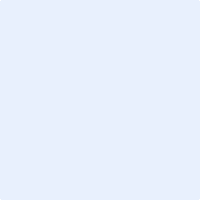 Role within agency:Date:RETURNING THE PRE-AUDIT QUESTIONNAIRE & ALL THE REQUIRED CERTIFICATION AND SUPPORTING EVIDENCEOnce completed, return no later than the set response date quoting the Audit Reference above to:rentsmartwales.audit@cardiff.gov.ukor via Post to:Rent Smart Wales, Agent Audit Team, PO BOX 1106, Cardiff, CF11 1UAIt is recommended that documents and evidence sent in by email are stored within a zip folder that is password protected. Please be aware that we cannot accept files provided through third party file sharing platforms.RETURNING THE PRE-AUDIT QUESTIONNAIRE & ALL THE REQUIRED CERTIFICATION AND SUPPORTING EVIDENCEOnce completed, return no later than the set response date quoting the Audit Reference above to:rentsmartwales.audit@cardiff.gov.ukor via Post to:Rent Smart Wales, Agent Audit Team, PO BOX 1106, Cardiff, CF11 1UAIt is recommended that documents and evidence sent in by email are stored within a zip folder that is password protected. Please be aware that we cannot accept files provided through third party file sharing platforms.RETURNING THE PRE-AUDIT QUESTIONNAIRE & ALL THE REQUIRED CERTIFICATION AND SUPPORTING EVIDENCEOnce completed, return no later than the set response date quoting the Audit Reference above to:rentsmartwales.audit@cardiff.gov.ukor via Post to:Rent Smart Wales, Agent Audit Team, PO BOX 1106, Cardiff, CF11 1UAIt is recommended that documents and evidence sent in by email are stored within a zip folder that is password protected. Please be aware that we cannot accept files provided through third party file sharing platforms.RETURNING THE PRE-AUDIT QUESTIONNAIRE & ALL THE REQUIRED CERTIFICATION AND SUPPORTING EVIDENCEOnce completed, return no later than the set response date quoting the Audit Reference above to:rentsmartwales.audit@cardiff.gov.ukor via Post to:Rent Smart Wales, Agent Audit Team, PO BOX 1106, Cardiff, CF11 1UAIt is recommended that documents and evidence sent in by email are stored within a zip folder that is password protected. Please be aware that we cannot accept files provided through third party file sharing platforms.RENT SMART WALES AGENT AUDIT GRADING CALCULATORRENT SMART WALES AGENT AUDIT GRADING CALCULATORRENT SMART WALES AGENT AUDIT GRADING CALCULATORRENT SMART WALES AGENT AUDIT GRADING CALCULATORAudit GradingComplianceDescriptionAudit ResponseMajor Areas of Concern (Regulatory)Warrants enforcement action.Legislation not followed.Legal requirements continually not being met.Licence revocation considered.Any 3*** question answered unsatisfactorilyAreas of Concern (Cautionary)May warrant enforcement action.Partially compliant with legislation.Not all legal requirements met.Any 2** question answered unsatisfactorilyNon-Critical Areas of ConcernComplies with all legislation.All legal requirements are met with some best practice and striving to improve.Any 1* question answered unsatisfactorilyAchieving Best Practice and Legal ComplianceNo significant areas of concern.All legal requirements are met as well as the majority of best practice requirementsNo starred questions answered unsatisfactorily